Habřina 28 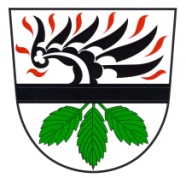 IČ: 00268755Email: ou.habrina@centrum.cz                                              Obecní zastupitelstvo obce Habřina                                    zve všechny spoluobčany na   VEŘEJNÉ ZASEDÁNÍ OBECNÍHO ZASTUPITELSTVA       Konané ve čtvrtek 12.prosince 2019 od 19hod. v obecní hospoděProgram jednání:ZahájeníUrčení ověřovatele zápisu a zapisovatele Rozpočtové provizorium 2020Změna pracovního zařazení paní Moniky PejchalovéDiskuseUsneseníZávěr     Vyvěšeno:4.12.2019     Sejmuto:V Habřině 3.12.2019 Radovan Šutriepka                                                                                                      Jiří Valášekstarostka obce                                                                                                             místostarosta obcetel: 774 735 553                                                                                                          tel: 775 989 55